Skip to main contentAccessibility helpWe use cookies to distinguish you from other users and to provide you with a better experience on our websites. Close this message to accept cookies or find out how to manage your cookie settings.Cambridge University PressCambridge University PressAcademicEnglish Language LearningEducationBiblesDigital ProductsAbout UsCareersHomeTop of FormBottom of FormInstitution loginRegisterLog in Cart ( 0 )HomeJournalsProceedings of the Nutrition SocietyVolume 62 Issue 2Plants and plant extracts for i...English|FrançaisProceedings of the Nutrition Society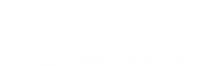 Top of FormBottom of FormArticleCited by 122AccessVolume 62, Issue 2May 2003 , pp. 279-290Plants and plant extracts for improving animal productivityHenry Greathead (a1) DOI: https://doi.org/10.1079/PNS2002197Published online by Cambridge University Press: 05 March 2007AbstractPlant secondary metabolites are a natural resource that is largely unexploited in ‘conventional’ animal production systems. They have in the past been generally considered as a source of anti-nutritional factors, and not as a source of exploitable performance-enhancing compounds. Recent and continuing changes to legislation controlling the use of animal feed additives have stimulated interest in bioactive secondary metabolites as alternative performance enhancers. They are broadly compatible with current thinking on the future of agriculture and food in Europe, and with consumer opinion. Interest has been largely on their manipulative role in the digestive and absorptive processes of the hindgut. The present paper will review the use of plants and their extracts to manipulate the rumen microbial ecosystem to improve the efficiency of rumen metabolism. The bioavailability of secondary metabolites and their actions on peripheral metabolism will be considered with a view to improving animal performance. The challenge of delivering plants and their extracts to animals outdoors in a controlled manner will be discussed. Much of what is known about the beneficial roles of plant secondary metabolites on animal performance is circumstantial and is based on tenuous data. In order to more fully exploit their bioactive properties for the benefit of animal performance, modes of action need to be understood. Uptake will be dependent on proven efficacy and consumer acceptance of assurances relating to safety, welfare and the environment.Export citation Request permissionCopyrightCOPYRIGHT: © The Nutrition Society 2003Corresponding authorCorresponding author: Dr Henry Greathead, fax +44 133 3433144, h.m.r.greathead@leeds.ac.ukReferences Hide AllAerts, RJ,Barry, TN, McNabb, WC (1999) Polyphenols and agriculture: beneficial effects of proanthocyanidins in forages. Agriculture Ecosystems and Environment 75, 1–12.CrossRef | Google ScholarAgriculture and Food Research Council (1992) Nutritive requirements of ruminant animals: protein. Nutrition Abstract Reviews 62B, 787–835.Google ScholarAllen, PC,Lydon, J, Danforth, HD (1997) Effects of components of Artemisia annua on coccidia infections in chickens. Poultry Science 76, 1156–1163.CrossRef | Google Scholar | PubMedAwad, AB,Fink, CS (2000) Phytosterols as anticancer dietary components: evidence and mechanism of action. Journal of Nutrition 130, 2127–2130.Google Scholar | PubMedBauman, DE (1984) Regulation of nutrient partitioning.In Herbivore Nutrition in the Subtropics and Tropics, pp. 505–524 [Gilchrist, FMC and Mackie, RI, editor]. Craighall, South Africa: Science Press.Google ScholarBennets HW Underwood EJ Shier FL (1946) A specific breeding problem of sheep on subterranean clover pastures in Western Australia. Australian Veterinary Journal 22, 2–12.CrossRef | Google Scholar | PubMedBergen, WG,Bates, DB (1984) lonophores – their effect on production efficiency and mode of action. Journal of Animal Science 58, 1465–1483.CrossRef | Google ScholarBriskin, DP (2000) Medicinal plants and phytomedicines. Linking plant biochemistry and physiology to human health. Plant Physiology 124, 507–514.CrossRef | Google ScholarBroadhurst, CL,Polansky, MM, Anderson, RA (2000) Insulin-like biological activity of culinary and medicinal plant aqueous extracts in vitro. Journal of Agricultural and Food Chemistry 48, 849–852.CrossRef | Google Scholar | PubMedBrul, S,Coote, P (1999) Preservative agents in foods – mode of action and microbial resistance mechanisms. International Journal of Food Microbiology 50, 1–17.CrossRef | Google Scholar | PubMedButter, NL,Dawson, JM, Buttery, PJ (1999) Effects of dietary tannins on ruminants. In Secondary Plant Products, pp 51–70 [Caygill, JC and Meuller-Harvey, I, editor]. Nottingham: Nottingham University Press.Google ScholarChao, SC,Young, DG, Oberg, CJ (2000) Screening for inhibitory activity of essential oils on selected bacteria, fungi and viruses. Journal of Essential Oil Research 12, 639–649.CrossRef | Google ScholarCordell, GA (2000) Biodiversity and drug discovery – a symbiotic relationship. Phytochemistry 55, 463–480.CrossRef | Google Scholar | PubMedCowan, MM (1999) Plant products as antimicrobial agents. Clinical Microbiology Reviews 12, 564–582.Google Scholar | PubMedCox, SD,Mann, CM,Markham, JL,Bell, HC,Gustafson, JE,Warmington, JR, Wyllie, SG (2000) The mode of antimicrobial action of the essential oil of Melaleuca alternifolia (tea tree oil). Journal of Applied Microbiology 88, 170–175.CrossRef | Google ScholarCragg, GM,Newman, DJ, Snader, KM (1997) Natural products in drug discovery and development. Journal of Natural Products 60, 52–60.CrossRef | Google Scholar | PubMedDavidson, PM, Naidu, AS (2000) Phyto-phenols. In Natural Food Antimicrobial Systems, pp 265–294 [Naidu, AS, editor]. Boca Raton, FL: CRC Press.Google ScholarDel Campo, J,Amiot, MJ, Nguyen-The, C (2000) Antimicrobial effect of rosemary extracts. Journal of Food Protection 63, 1359–1368.CrossRef | Google Scholar | PubMedDewick, PM (2002) Medicinal Natural Products 2nd ed Chichester, West Sussex: John Wiley & Sons Ltd.Google ScholarDonnerer, J,Amann, R,Schuligoi, R, Lembeck, F (1990) Absorption and metabolism of capsaicinoids following intra-gastric administration in rats. Naunyn-Schmiedebergs Archives of Pharmacology 342, 357–361.CrossRef | Google ScholarDorman, HJD, Deans, SG (2000) Antimicrobial agents from plants: antibacterial activity of plant volatile oils. Journal of Applied Microbiology 88, 308–316.CrossRef | Google Scholar | PubMedEdwards, R, Gatehouse, JA (1999) Secondary metabolism Plant Biochemistry and Molecular Biology 193–218 [Lea, PJ and Leegood, RC, editor]. Chichester, West Sussex: John Wiley & Sons Ltd.Google ScholarEuropean Commission (2001) Prospects for Agricultural Markets 2001–2008. http://europa.eu.int/comm/agriculture/publi/caprep/prospects2001/index_en.htm.Google ScholarEvans, JA,Varney, RE, Koch, EC (1941) The mouse uterine weight method for the assay of estrogens. Endocrinology 28 747.CrossRef | Google ScholarEvans, JD, Martin, SA (2000) Effects of thymol on ruminal microorganisms. Current Microbiology 41, 336–340.CrossRef | Google Scholar | PubMedEvans, T,McDougall, J, Phillips, M (1999) The Strategic Positioning of Major Medicinal Feed Additives Companies in Response to European Union Developments. Edinburgh Wood: Mackenzie.Google ScholarFAOSTAT (2001) Agriculture Data: Food and Agricultural Organization of the United Nations, http://apps.fao.org/default.htmGoogle ScholarFarnsworth, NR,Akerele, O,Bingel, AS,Soejarto, DD, Guo, Z (1985) Medicinal plants in therapy. Bulletin of the World Health Organization 63, 965–981.Google Scholar | PubMedFrance, J, Siddons, RC (1993) Volatile fatty acid production Quantitative Aspects of Ruminant Digestion and Metabolism 107–121 [Forbes, JM and France, J, editor]. Wallingford, Oxon: CAB International.Google ScholarFrost, & Sullivan, (2000) Strategic analysis and forecasts of the essential oils market for animal health feed additives. European Animal Health Feed Additives Markets. 10.1–10.12. Report no. 3876–42: www.frost.comGoogle ScholarGeuns, JMC (1978) Steroid hormones and plant growth and development. Phytochemistry 17, 1–14.CrossRef | Google ScholarGharaibeh, MN,Elayan, HH, Salhab, AS (1988) Hypoglycemic effects of Teucrium polium. Journal of Ethnopharmacology 24, 93–99.CrossRef | Google Scholar | PubMedGottlieb, OR (1990) Phytochemicals – differentiation and function. Phytochemistry 29, 1715–1724.CrossRef | Google ScholarGray, AM,Abdel-Wahab, YHA, Flatt, PR (2000) The traditional plant treatment, Sambucus nigra (elder), exhibits insulin-like and insulin-releasing actions in vitro. Journal of Nutrition 130, 15–20.Google ScholarGray, AM, Flatt, PR (1997) Pancreatic and extra-pancreatic effects of the traditional anti-diabetic plant, Medicago saliva (lucerne). British Journal of Nutrition 78, 325–334.CrossRef | Google ScholarGray, AM, Flatt, PR (1998) Actions of the traditional anti-diabetic plant, Agrimony eupatoria (agrimony): effects on hyper-glycaemia, cellular glucose metabolism and insulin secretion. British Journal of Nutrition 80, 109–114.CrossRef | Google ScholarGray, AM, Flatt, PR (1999) Insulin-releasing and insulin-like activity of the traditional anti-diabetic plant Coriandrum sativum (coriander). British Journal of Nutrition 81, 203–209.CrossRef | Google ScholarHelander, IM,Alakomi, HL,Latva-Kala, K,Mattila-Sandholm, T,Pol, I,Smid, EJ,Gorris, LGM, von Wright, A (1998) Characterization of the action of selected essential oil components on Gram-negative bacteria. Journal of Agricultural and Food Chemistry 46, 3590–3595.CrossRef | Google ScholarImparl-Radosevich, J,Deas, S,Polansky, MM,Baedke, DA,Ingebritsen, TS, Anderson, RA, Graves, DJ (1998) Regulation of PTP-1 and insulin receptor kinase by fractions from cinnamon: implications for cinnamon regulation of insulin signalling. Hormone Research 50, 177–182.CrossRef | Google Scholar | PubMedJouany, JP (1996) Effect of rumen protozoa on nitrogen utilization by ruminants. Journal of Nutrition 126 S1335 – S1346.Google Scholar | PubMedKim, JM,Marshall, MR, Wei, C (1995) Antibacterial activity of some essential oil components against 5 foodborne pathogens. Journal of Agricultural and Food Chemistry 43, 2839–2845.CrossRef | Google ScholarKivanc, M, Akgul, A (1986) Antibacterial activities of essential oils from Turkish spices and citrus. Flavour and Fragrance Journal 1, 175–179.CrossRef | Google ScholarKlayman, DL (1985) Qinghaosu (artemisinin) – an antimalarial drug from China. Science 228, 1049–1055.CrossRef | Google Scholar | PubMedKubo, I,Himejima, M, Muroi, H (1991) Antimicrobial activity of flavor components of cardamom Elattaria cardamomum (Zingiberaceae) seed. Journal of Agricultural and Food Chemistry 39, 1984–1986.CrossRef | Google ScholarLawrence, B & Hahn, H (2001) Swine feeding programs without antibiotics. 62nd Minnesota Nutrition Conference, http://www.conferences.umn.edu/mn/livestok/2303/papers/022303/Windows/PDFs/13_2B6.pdfGoogle ScholarLeng, RA,Bird, SH,Klieve, A,Choo, BS,Ball, FM,Asefa, G,Brumby, P,Mudgal, VD,Chaudhry, UB,Haryono, SU, Hendratno, N (1992) The potential for tree forage supplements to manipulate rumen protozoa to enhance protein to energy ratios in ruminants fed on poor quality forages.In Legume Trees and other Fodder Trees as Protein Sources for Livestock 177–191 [Speedy, A and Pugliese, PL, editor]. Rome: FAO.Google ScholarLing, WH, Jones, PJH (1995) Dietary phytosterols – a review of metabolism, benefits and side-effects. Life Sciences 57, 195–206.CrossRef | Google Scholar | PubMedLu, CD, Jorgensen, NA (1987) Alfalfa saponins affect site and extent of nutrient digestion in ruminants. Journal of Nutrition 117, 919–927.Google Scholar | PubMedMcNaughton, SJ,Tarrants, JL, McNaughton, MM, Davis, RH (1985) Silica as a defense against herbivory and a growth promoter in African grasses. Ecology 66, 528–535.CrossRef | Google ScholarMcSweeney, CS,Palmer, B,McNeill, DM, Krause, DO (2001) Microbial interactions with tannins: nutritional consequences for ruminants. Animal Feed Science and Technology 91, 83–93.CrossRef | Google ScholarMarino, M,Bersani, C, Comi, G (1999) Antimicrobial activity of the essential oils of Thymus vulgaris L. measured using a bioimpedometric method. Journal of Food Protection 62, 1017–1023.CrossRef | Google Scholar | PubMedMarriott, BM (2000) Functional foods: an ecologic perspective. American Journal of Clinical Nutrition 71 1728S – 1734S.Google ScholarMazur, W (1998) Phytoestrogen content in foods. Baillieres Clinical Endocrinology and Metabolism 12, 729–742.CrossRef | Google Scholar | PubMedMazzanti, G,Battinelli, L, Salvatore, G (1998) Antimicrobial properties of the linalol-rich essential oil of Hyssopus officinalis L. var decumbens (Lamiaceae). Flavour and Fragrance Journal 13, 289–294.CrossRef | Google ScholarMiyazawa, M,Watanabe, H,Umemoto, K, Kameoka, H (1998) Inhibition of acetylcholinesterase activity by essential oils of Mentha species. Journal of Agricultural and Food Chemistry 46, 3431–3434.CrossRef | Google ScholarMoody, DE,Hancock, DL, Anderson, DB (2000) Phenethanolamine repartitioning agents. In Farm Animal Metabolism and Nutrition, pp. 65–96 [D'Mello, JPF, editor]. Wallingford, Oxon: CABI Publishing.CrossRef | Google ScholarNavas-Carnach, A,Laredo, MA,Cuesta, A,Anzola, H, Leon, JC (1993) Effect of supplementation with a tree legume forage on rumen function. Livestock Research for Rural Development 5, 58–71.Google ScholarNes, IF, Skjelkvale, R (1982) Effect of natural spices and oleoresins on Lactobacillus plantarum in the fermentation of dry sausage. Journal of Food Science 47, 1618–1625.CrossRef | Google ScholarNewbold, CJ,El Hassan, SM,Wang, J,Ortega, ME, Wallace, RJ (1997) Influence of foliage from African multipurpose trees on activity of rumen protozoa and bacteria. British Journal of Nutrition 78, 237–249.CrossRef | Google Scholar | PubMedNewman, DJ,Cragg, GM, Snader, KM (2000) The influence of natural products upon drug discovery. Natural Product Reports 17, 215–234.CrossRef | Google Scholar | PubMedNg, TB,Wong, CM,Li, WW, Yeung, HW (1986) Insulin-like molecules in Momordica charantia seeds. Journal of Ethno-pharmacology 15, 107–117.CrossRef | Google Scholar | PubMedPerez, RM,Ramirez, E, Vargas, R (2001) Effect of Cirsium pascuarense on blood glucose levels of normoglycaemic and alloxan-diabetic mice. Phytotherapy Research 15, 552–554.CrossRef | Google ScholarPerry, NSL,Houghton, PJ,Theobald, A,Jenner, P, Perry, EK (2000) In vitro inhibition of human erythrocyte acetylcholinesterase by Salvia lavandulaefolia essential oil and constituent terpenes. Journal of Pharmacy and Pharmacology 52, 895–902.CrossRef | Google Scholar | PubMedRoberfroid, MB (1999) Concepts in functional foods: The case of inulin and oligofructose. Journal of Nutrition 129 1398S – 1401S.Google Scholar | PubMedRoth, GN,Chandra, A, Nair, MG (1998) Novel bioactivities of Curcuma longa constituents. Journal of Natural Products 61, 542–545.CrossRef | Google Scholar | PubMedSaucier, L (1999) Meat safety: challenges for the future. Outlook on Agriculture 28, 77–82.CrossRef | Google ScholarSchmidely, P (1993) Quantitative review on the use of anabolic hormones with steroidal activity in ruminants reared for meat production. 2. Modes of action. Reproduction Nutrition Development 33, 297–323.CrossRef | Google ScholarShu, YZ (1998) Recent natural products based drug development: a pharmaceutical industry perspective. Journal of Natural Products 61, 1053–1071.CrossRef | Google Scholar | PubMedSmith-Palmer, A,Stewart, J, Fyfe, L (1998) Antimicrobial properties of plant essential oils and essences against five important food-borne pathogens. Letters in Applied Microbiology 26, 118–122.CrossRef | Google Scholar | PubMedStewart, CS, Bryant, MP (1988) The rumen bacteria.In The Rumen Microbial Ecosystem 21–75 [Hobson, PN, editor]. London and New York: Elsevier Applied Science.Google ScholarTeferedegne, B,Mclntosh, F,Osuji, PO,Odenyo, A,Wallace, RJ, Newbold, CJ (1999) Influence of foliage from different accessions of the sub-tropical leguminous tree, Sesbania sesban, on ruminal protozoa in Ethiopian and Scottish sheep. Animal Feed Science and Technology 78, 11–20.CrossRef | Google ScholarTyler, VE (1999) Phytomedicines: back to the future. Journal of Natural Products 62, 1589–1592.CrossRef | Google Scholar | PubMedUltee, A,Kets, EPW, Smid, EJ (1999) Mechanisms of action of carvacrol on the food-borne pathogen. Bacillus cereus. Applied and Environmental Microbiology 65, 4606–4610.Google Scholar | PubMedVan Nevel, CJ, Demeyer, DI (1988) Manipulation of rumen fermentation The Rumen Microbial Ecosystem 387–443[Hobson, PN, editor]. London and New York: Elsevier Applied Science.Google ScholarWallace, RJ, McPherson, CA (1987) Factors affecting the rate of breakdown of bacterial protein in rumen fluid. British Journal of Nutrition 58, 313–323.CrossRef | Google Scholar | PubMedWang, HX, Ng, TB (1999) Natural products with hypoglycemic, hypotensive, hypocholesterolemic, antiatherosclerotic and antithrombotic activities. Life Sciences 65, 2663–2677.CrossRef | Google Scholar | PubMedWiseman, H (1999) The bioavailability of non-nutrient plant factors: dietary flavonoids and phyto-oestrogens. Proceedings of the Nutrition Society 58, 139–146.CrossRef | Google Scholar | PubMedWong, CM,Ng, TB, Yeung, HW (1985) Screening of Trichosanthes kirilowii, Momordica charantia and Cucurbita maxima (Family Cucurbitaceae) for compounds with anti-lipolytic activity. Journal of Ethnopharmacology 13, 313–321.CrossRef | Google ScholarYoun, HJ, Noh, JW (2001) Screening of the anticoccidial effects of herb extracts against Eimeria tenella. Veterinary Parasitology 96, 257–263.CrossRef | Google Scholar | PubMedZaika, LL & Kissinger, JC (1981) Inhibitory and stimulatory effects of oregano on Lactobacillus plantarum and Pediococcus cerevisiae. Journal of Food Science 46, 1205–1210.CrossRef | Google ScholarKeywordsPlant secondary metabolitesEssential oilsRumenMetabolismDelivery systemLibrariansAuthorsPublishing partnersAgentsCorporatesAdditional InformationLegal Information© Cambridge University Press 2020Back to top